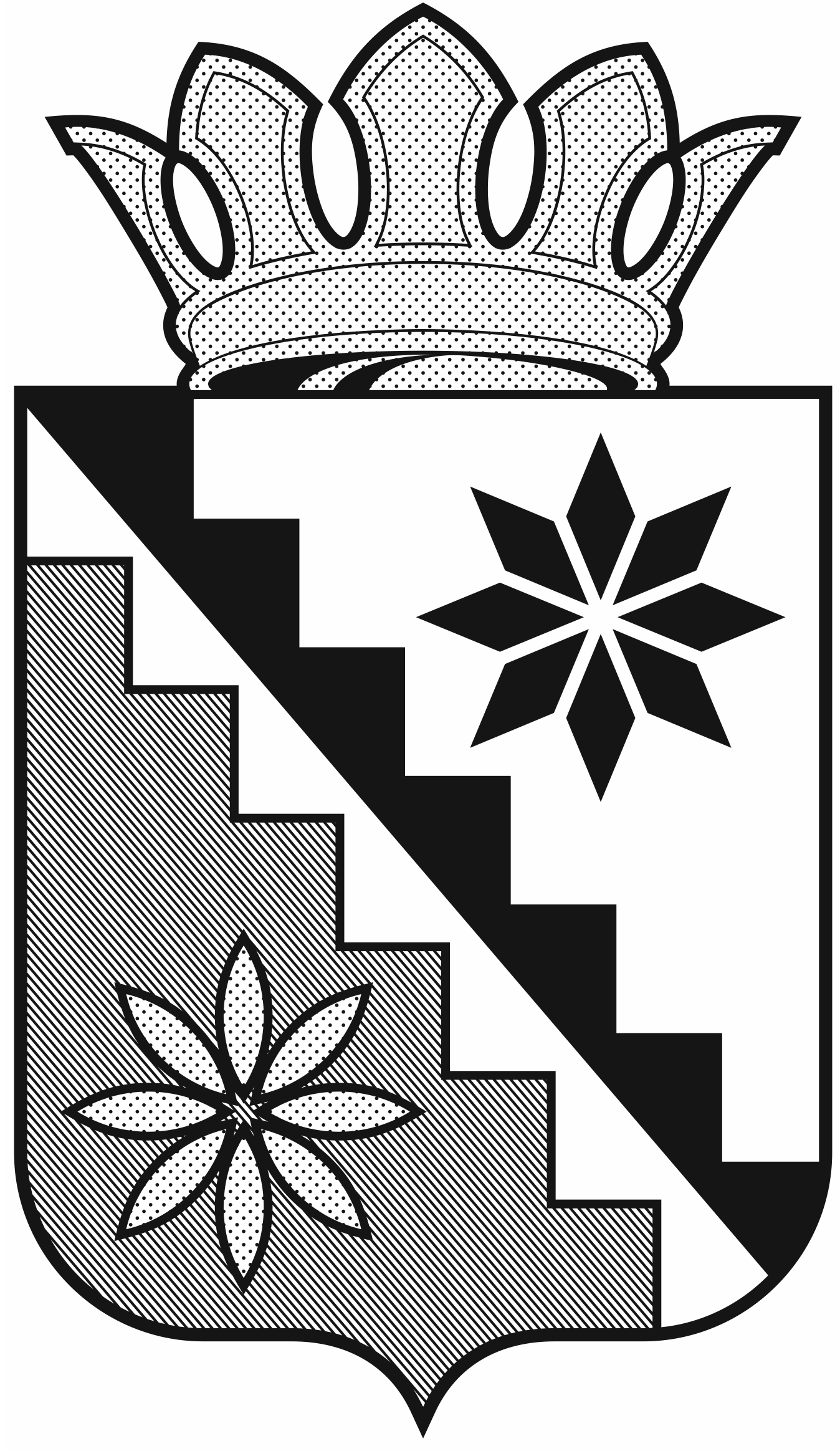 Российская ФедерацияКемеровская область  –  КузбассБеловский муниципальный округадминистрация  Беловского муниципального округаПОСТАНОВЛЕНИЕот  27 февраля2023 г.				                                                № 88г. БеловоО внесение изменений в постановление администрации Беловского муниципального округа от 13 января 2022г. №30  «Об утверждении Положения о комиссиипо противодействию коррупциив Беловском муниципальном округе»В соответствии с Федеральным законом от 25.12.2008 №273-ФЗ «О противодействии коррупции», Законом Кемеровской области от 02.11.2017 №97-ОЗ «О регулировании отдельных вопросов в сфере противодействия коррупции», Указом Президента Российской Федерации от 15.07.2015 № 364 «О мерах по совершенствованию организации деятельности в области противодействия коррупции», руководствуясь Уставом муниципального образования  Беловский  муниципальный округ Кемеровской области-Кузбасса внести в постановление администрации Беловского муниципального округа от 13 января 2022г. № 30 «Об утверждении Положения о комиссии по противодействию коррупции в Беловском муниципальном округе» следующие изменения:Приложение 2 к постановлению администрации Беловского муниципального округа от 13 января 2022г. № 30 «Об утверждении Положения о комиссии по противодействию коррупции в Беловском муниципальном округе» изложить в новой редакции согласно приложению к настоящему постановлению.Признать утратившими силу:2.1.постановление администрации Беловского муниципального округа от 23.03.2022 №328  «О внесении изменений в постановление администрации Беловского муниципального округа от 13 января 2022г. №30  «Об утверждении Положения о комиссиипо противодействию коррупциив Беловском муниципальном округе»;2.2. постановление администрации Беловского муниципального округа от 19.08.2022 №708 «О внесении изменений в постановление администрации Беловского муниципального округа от 13 января 2022 №30  «Об утверждении Положения о комиссиипо противодействию коррупциив Беловском муниципальном округе».3. Настоящее постановление опубликовать  в газете «Сельские зори» и разместить на официальном сайте администрации Беловского муниципального округа в информационно-телекоммуникационной сети «Интернет».4.Контроль за исполнением постановления возложить на первого заместителя главы округа  О.В. Митина.5. Постановление  вступает в силу после официального опубликования.Глава Беловскогомуниципального округа                                                                   В.А. АстафьевПриложение к постановлениюадминистрации Беловскогомуниципального округа от 27 февраля 2023 г. № 88Приложение 2 к постановлению администрации Беловского муниципального округаот 13 января 2022г. №30Состав комиссии по противодействию коррупции в Беловском муниципальном округеМитин Олег Викторовичпервый заместитель главы округа, председатель комиссииМаслёнкина Елена Вильгельмовназаместитель главы округа, управляющий делами, заместитель председателя комиссииЗольникова Елизавета Александровнаначальник отдела по профилактике коррупционных и иных правонарушений, секретарь комиссииГеньш Любовь Васильевнапредседатель Совета народных депутатов Беловского муниципального округаРубцова Анастасия Сергеевназаместитель главы  округа по экономикеБуймов Евгений Юрьевичзаместитель главы округа,  председатель  КУМИ администрации Беловского муниципального округаДружинина Ольга Андреевназаместитель главы округа по финансам, начальник финансового управления администрации Беловского муниципального округаКонышева Татьяна Владимировнаначальник управления культуры, физической культуры и молодежной политики  администрации Беловского муниципального округаЖданова Юлия Анатольевнаначальник управления образования  администрации Беловского муниципального округаЛитвинова Светлана Александровнаначальник управления опеки и попечительства  администрации Беловского муниципального округаЧудакова Анна Николаевнаначальник управления социальной защиты населения  администрации Беловского муниципального   округаМаздукова Нарине Владимировнаначальник юридического отдела администрации Беловского муниципального округаНачальники территориальных управлений  (по списку)Начальники территориальных управлений  (по списку)